 Ф А 1.1-26-102 Примітка: лекція відбувається у середу щотижня  о 12.50-14.30 год. в ауд. №7                                                                                                                                (день тижня)                       (час проведення)              (номер аудиторії)Завідувач кафедри менеджменту і адміністрування,професор				          	_______________	      	Козирєва О.В.                                                                          (підпис)	________________________________________________________________СУЯ НФаУ                           Редакція 01                      Дата введення  20.03.2017 р.       Стор. 1 із 2Ф А1.1-26-114	Завідувач кафедри менеджменту і адміністрування,професор				          	_______________	      	Козирєва О.В.                                                                          (підпис)СУЯ НФаУ                           Редакція 01                      Дата введення  20.03.2017 р.       Стор. 2 із 2КАЛЕНДАРНО-ТЕМАТИЧНИЙ ПЛАН ЛЕКЦІЙ з _Організація праці менеджера_ для __4__ курсу(назва навчальної дисципліни) спеціальності _073 Менеджмент______    _МОб14(4,4д)-01_(код і найменування спеціальності)(шифр групи)(весняний семестр, 2017-2018 н.р.)№ з/пДатаТема лекціїОбсягу год.ЛекторЗмістовий модуль 1. Методологічні засади організації праці менеджераЗмістовий модуль 1. Методологічні засади організації праці менеджераЗмістовий модуль 1. Методологічні засади організації праці менеджераЗмістовий модуль 1. Методологічні засади організації праці менеджераЗмістовий модуль 1. Методологічні засади організації праці менеджера117.01.18Особливості управлінської праці2Овсієнко О. В.124.01.18Особливості управлінської праці2Овсієнко О. В.231.01.18Сутність, принципи і напрямки наукової організації праці2Овсієнко О. В.207.02.18Сутність, принципи і напрямки наукової організації праці2Овсієнко О. В.314.02.18Поняття і значення самоменеджменту2Овсієнко О. В.321.02.18Поняття і значення самоменеджменту2Овсієнко О. В.428.02.18Контроль і задачі контролю. Самоконтроль2Овсієнко О. В.407.03.18Контроль і задачі контролю. Самоконтроль2Овсієнко О. В.Змістовий модуль 2. Організаційні принципи організації праці менеджераЗмістовий модуль 2. Організаційні принципи організації праці менеджераЗмістовий модуль 2. Організаційні принципи організації праці менеджераЗмістовий модуль 2. Організаційні принципи організації праці менеджераЗмістовий модуль 2. Організаційні принципи організації праці менеджера514.03.18Процес постановки цілей і планування роботи2Овсієнко О. В.521.03.18Процес постановки цілей і планування роботи2Овсієнко О. В.628.03.18Організаційні принципи розпорядку дня2Овсієнко О. В.604.04.18Організаційні принципи розпорядку дня2Овсієнко О. В.711.04.18Установлення пріоритетності завдань2Овсієнко О. В.718.04.18Установлення пріоритетності завдань2Овсієнко О. В.825.04.18Делегування повноважень2Овсієнко О. В.802.05.18Делегування повноважень2Овсієнко О. В.Всього:Всього:Всього:32КАЛЕНДАРНО-ТЕМАТИЧНИЙ ПЛАН ПРАКТИЧНИХ  І  СЕМІНАРСЬКИХ ЗАНЯТЬз _Організація праці менеджера_ для __4__ курсу(назва навчальної дисципліни)  спеціальності _073 Менеджмент______    _МОб14(4,4д)-01_                   (код і найменування спеціальності) (шифр групи)(весняний семестр, 2017-2018 н.р.)№ з/п№ з/пДатаТема заняттяОбсяг угодинах, вид заняттяОбсяг угодинах, вид заняттяСистема оцінювання знань, балиСистема оцінювання знань, бали№ з/п№ з/пДатаТема заняттяОбсяг угодинах, вид заняттяОбсяг угодинах, вид заняттяminmахЗмістовий модуль 1. Методологічні засади організації праці менеджераЗмістовий модуль 1. Методологічні засади організації праці менеджераЗмістовий модуль 1. Методологічні засади організації праці менеджераЗмістовий модуль 1. Методологічні засади організації праці менеджераЗмістовий модуль 1. Методологічні засади організації праці менеджераЗмістовий модуль 1. Методологічні засади організації праці менеджераЗмістовий модуль 1. Методологічні засади організації праці менеджераЗмістовий модуль 1. Методологічні засади організації праці менеджера117.01.1817.01.18Особливості управлінської праці2, ПЗ223124.01.1824.01.18Особливості управлінської праці2, ПЗ1,51,53231.01.1831.01.18Сутність, принципи і напрямки наукової організації праці2, ПЗ223207.02.1807.02.18Сутність, принципи і напрямки наукової організації праці2, ПЗ1,51,53314.02.1814.02.18Поняття і значення самоменеджменту2, ПЗ223321.02.1821.02.18Поняття і значення самоменеджменту2, ПЗ1,51,53428.02.1828.02.18Контроль і задачі контролю. Самоконтроль2, ПЗ223407.03.1807.03.18Контроль і задачі контролю. Самоконтроль1, ПЗ1,51,53507.03.1807.03.18Підсумковий контроль засвоєння ЗМ 11, ПЗ0,50,51Всього за ЗМ 1:Всього за ЗМ 1:Всього за ЗМ 1:Всього за ЗМ 1:Всього за ЗМ 1:14,514,525Змістовий модуль 2. Організаційні принципи організації праці менеджераЗмістовий модуль 2. Організаційні принципи організації праці менеджераЗмістовий модуль 2. Організаційні принципи організації праці менеджераЗмістовий модуль 2. Організаційні принципи організації праці менеджераЗмістовий модуль 2. Організаційні принципи організації праці менеджераЗмістовий модуль 2. Організаційні принципи організації праці менеджераЗмістовий модуль 2. Організаційні принципи організації праці менеджераЗмістовий модуль 2. Організаційні принципи організації праці менеджера614.03.1814.03.18Процес постановки цілей і планування роботи2, ПЗ223621.03.1821.03.18Процес постановки цілей і планування роботи2, ПЗ1,51,52728.03.1828.03.18Організаційні принципи розпорядку дня2, ПЗ223,5704.04.1804.04.18Організаційні принципи розпорядку дня2, ПЗ223,5811.04.1811.04.18Організація робочого місця менеджера2, ПЗ447918.04.1818.04.18Установлення пріоритетності завдань2, ПЗ223,5925.04.1825.04.18Установлення пріоритетності завдань2, ПЗ223,51002.05.1802.05.18Делегування повноважень1, ПЗ4,54,581102.05.1802.05.18Підсумковий контроль засвоєння ЗМ 1 1, ПЗ0,50,51Всього за ЗМ 2:Всього за ЗМ 2:Всього за ЗМ 2:Всього за ЗМ 2:Всього за ЗМ 2:20,520,5351202.05.1802.05.18Підсумковий модульний контроль з модуля 1 «Організація парці менеджера»1, ПЗ252540Лекції000,5Самостійна робота000,5Всього за вивчення модуля 1:Всього за вивчення модуля 1:Всього за вивчення модуля 1:Всього за вивчення модуля 1:32, ПЗ6060100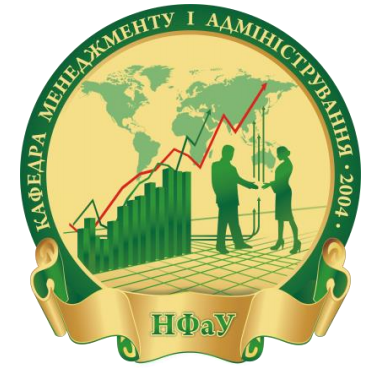 